FUNDAÇÃO EDUCACIONAL CLAUDINO FRANCIOCENTRO DE EDUCAÇÃO BÁSICA SÃO JOSÉ                       Roteiro de Estudo diário 5º ano B Professora LiaConteúdo Programático de 24 a 29 de agosto Senhores Pais, Os alunos do grupo de risco ou que optarem por permanecer em casa deverão acompanhar a transmissão das aulas on-line das 13h às 17h, seguindo o Roteiro de Estudos. As famílias dos alunos que desejarem retornar para as aulas presenciais deverão entrar em contato com a coordenação.Este é o link FIXO para todas as aulas, todos os dias: ttps://meet.google.com/ckc-krms-jac?hs=122&amp;authuser=0Atenciosamente, Equipe Pedagógica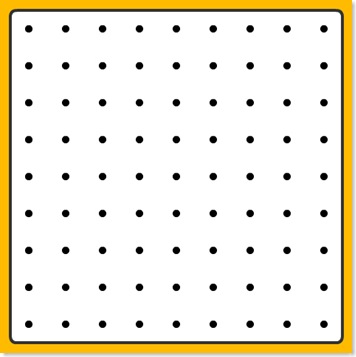                                                                                  24/08/2020                                                                                 24/08/2020                                                                                 24/08/2020HORÁRIOSEGUNDACONTEÚDOS13h – 13h50MATEMÁTICAApostila Matemática  - Unidade 9 Matemática de Hipermercado e Atacarejos. A partir da página 5.  ★    	Lição de casa  1.   13h50 – 14h40MATEMÁTICAApostila Matemática  - Unidade 9 Matemática de Hipermercado e Atacarejos. A partir da página 5.INTERVALOSERÁ  EM SALA DE AULA15h - 15h50MATEMÁTICAApostila Matemática  - Unidade 9 Matemática de Hipermercado e Atacarejos. A partir da página 5. 15h50 -16h40PORTUGUÊSApostila de língua Portuguesa - Unidade 5 Mitologia Grega: deuses, heróis e suas histórias. A partir da página 09. ★    	Lição de casa  1.   16h40 - 17hPORTUGUÊSApostila de língua Portuguesa - Unidade 5 Mitologia Grega: deuses, heróis e suas histórias.  OBS:  APOSTILA DO 3º BIMESTRE. PARA TODAS DISCIPLINAS.                                                                                  25/08/2020                                                                                 25/08/2020                                                                                 25/08/2020HORÁRIOTERÇACONTEÚDOS13h – 13h50INGLÊS LUCIANAApostila do 3º Bimestre - A partir da página 05.13h50 – 14h40MÚSICAInício da apostila do 2 semestreINTERVALOINTERVALOSERÁ  EM SALA DE AULA15h - 15h50ARTESApresentação da nova professora de Artes, Professora Marlete.Apostila de Artes pág 49 e 50.15h50 -16h40MATEMÁTICAApostila Matemática  - Unidade 9 Matemática de Hipermercado e Atacarejos.  ★ Corrigir lição 1. ★  Lição de casa  2.   16h40 - 17hMATEMÁTICAApostila Matemática  - Unidade 9 Matemática de Hipermercado e Atacarejos.                                                                                 26/08/2020                                                                                 26/08/2020                                                                                 26/08/2020HORÁRIOQUARTACONTEÚDOS13h – 13h50MATEMÁTICAApostila Matemática  - Unidade 9 Matemática de Hipermercado e Atacarejos. ★ Corrigir lição 2. ★  Lição de casa  3. ★  Lição de casa  DSOP páginas 25 à 37.13h50 – 14h40MATEMÁTICAApostila Matemática  - Unidade 9 Matemática de Hipermercado e Atacarejos.INTERVALOSERÁ  EM SALA DE AULA15h - 15h50PORTUGUÊSApostila de língua Portuguesa - Unidade 5 Mitologia Grega: deuses, heróis e suas histórias.  ★    	Corrigir lição  1. ★    	Lição de casa  2.   15h50 - 16h40 PORTUGUÊSApostila de língua Portuguesa - Unidade 5 Mitologia Grega: deuses, heróis e suas histórias.  ★    	Corrigir lição  1. ★    	Lição de casa  2.   16h40 - 17hPORTUGUÊSApostila de língua Portuguesa - Unidade 5 Mitologia Grega: deuses, heróis e suas histórias. Apostila de língua Portuguesa - Unidade 5 Mitologia Grega: deuses, heróis e suas histórias.                                                                                  27/08/2020                                                                                 27/08/2020                                                                                 27/08/2020HORÁRIOQUINTACONTEÚDOS13h – 13h50PORTUGUÊSApostila de língua Portuguesa - Unidade 5 Mitologia Grega: deuses, heróis e suas histórias. ★    	Corrigir lição  2. ★    	Lição de casa  3.   13h50 – 14h40PORTUGUÊSApostila de língua Portuguesa - Unidade 5 Mitologia Grega: deuses, heróis e suas histórias.INTERVALO15h - 15h50CIÊNCIASApostila de Ciências - unidade 3 Como tudo acontece em nosso corpo. A partir da página 158.       ★   Lição de casa  1.15h50 -16h40REC AQUÁTICAAtividade: Brincando de MímicaRealização da atividade: A brincadeira consiste em uma pessoa ter que representar algo somente utilizando-se da mímica, somente gestos, sem usar som. Pode ser um animal, um objeto, o nome de um filme, de uma pessoa.16h40 - 17hCIÊNCIASApostila de Ciências - unidade 3 Como tudo acontece em nosso corpo.                                                                                  28/08/2020                                                                                 28/08/2020                                                                                 28/08/2020HORÁRIOSEXTA13h – 13h50HIST/GEOGeografia- Unidade 3 Paisagens brasileiras. A partir da página 214.       ★   Lição de casa  1 e 2.13h50 – 14h40HIST/GEOGeografia- Unidade 3 Paisagens brasileiras.INTERVALOSERÁ  EM SALA DE AULA15h - 15h50HIST/GEOGeografia- Unidade 3 Paisagens brasileiras.15h50 - 16h40ED FÍSICA ATIVIDADE: Jogo Ligando os pontosMATERIAL: Construir ou imprimir o tabuleiro, lápis ou canetaREALIZAÇÃO DA ATIVIDADE: Cada jogador vai ter que unir dois pontos. Esses pontos precisam que ser vizinhos e só pode ligar na horizontal ou na vertical. Quando você consegue unir os quatro lados e fechar um quadrado você ganha um ponto. O objetivo do jogo é quem consegue fechar mais quadrados.16h40 - 17hINGLÊS Apostila do 3º Bimestre - A partir da página 07.